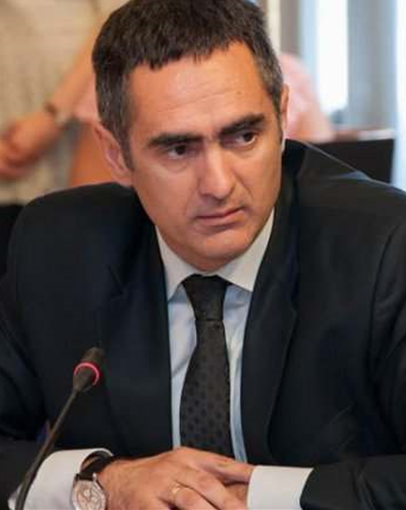 MSc Aleksandar DamjanovićDirectorIn Office March,2021